One day Workshop on“NAAC Accreditation Process: A Road Map”(NAAC Awareness to Principals and IQAC Coordinators of RCU Affiliated Colleges)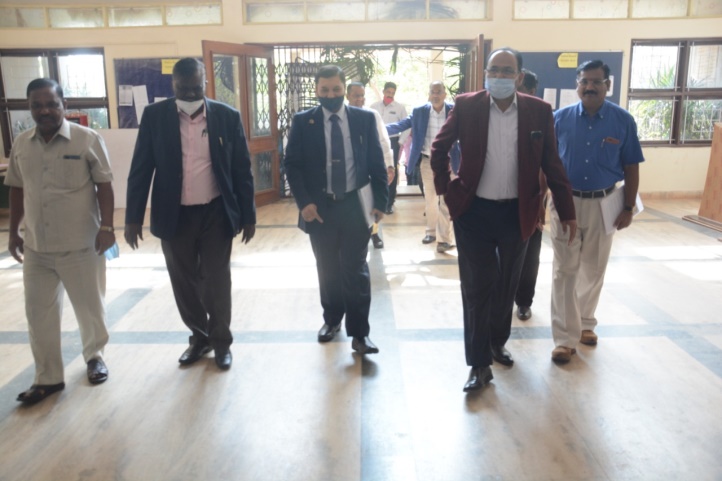 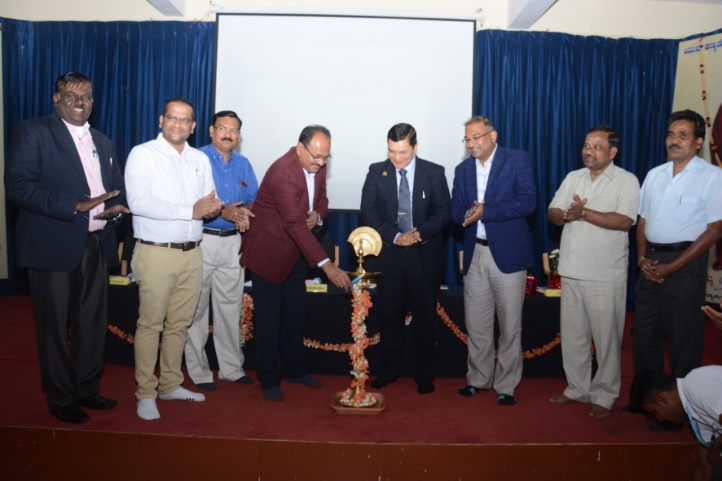 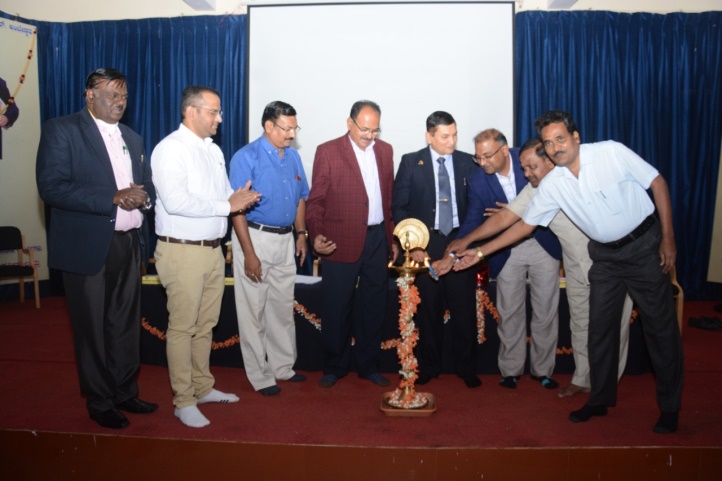 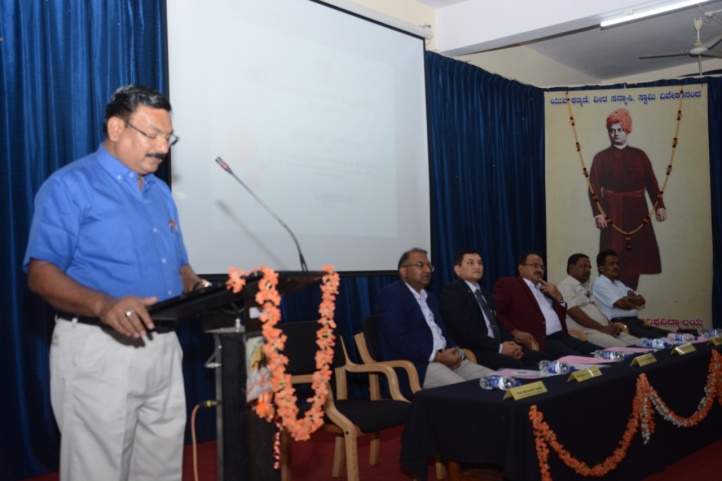 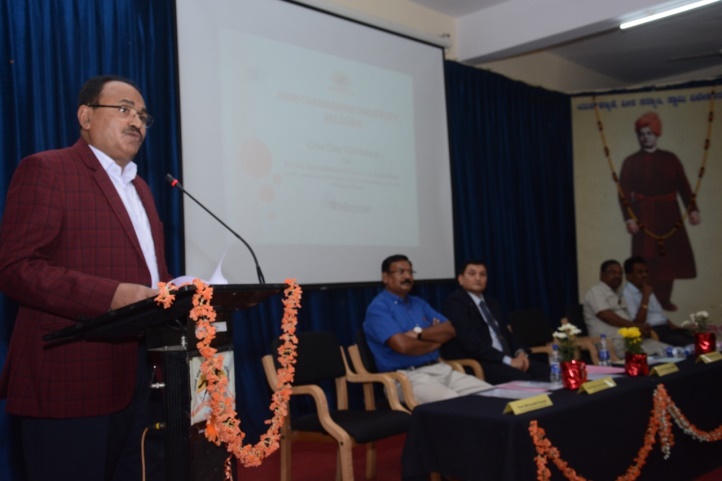 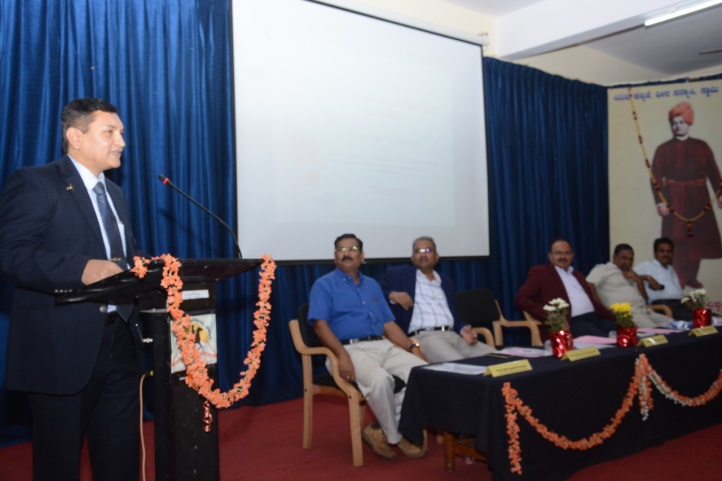 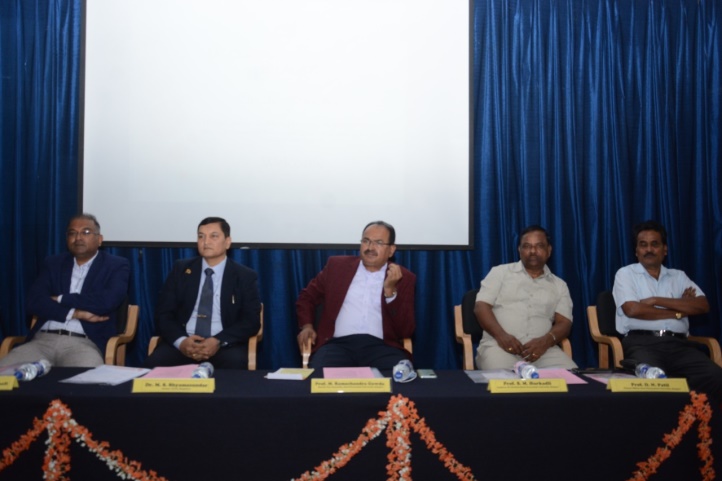 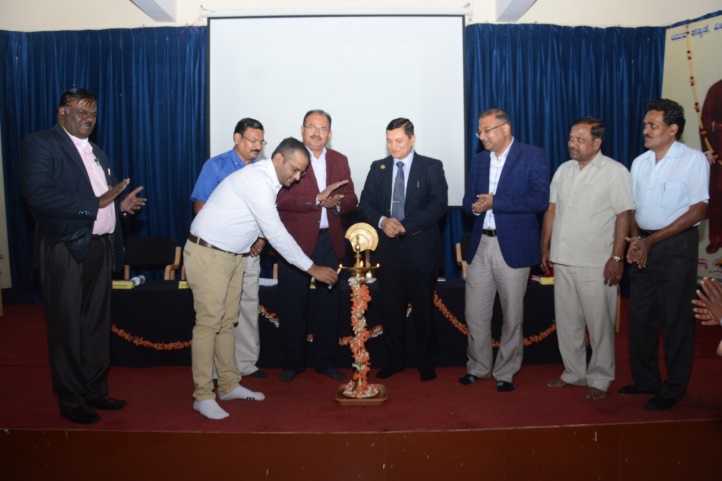 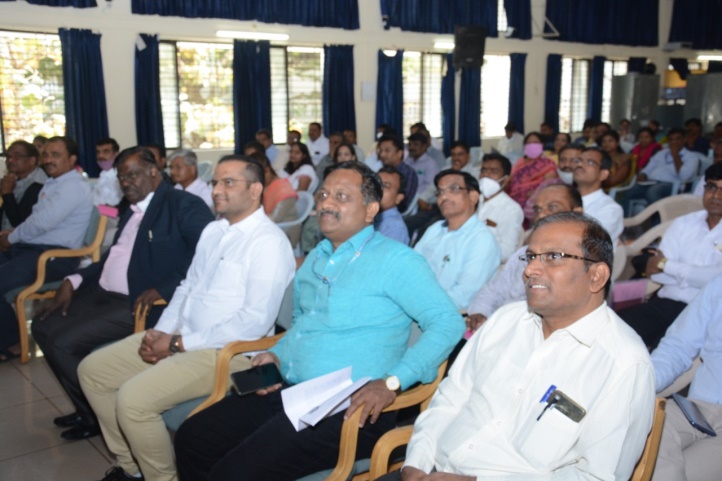 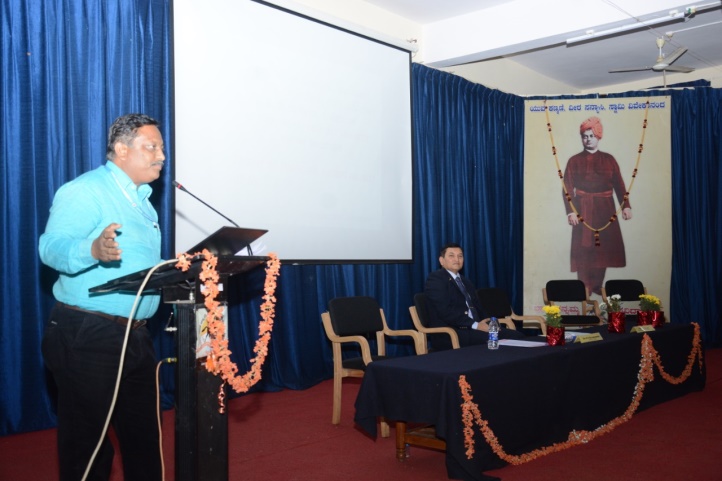 